children without coats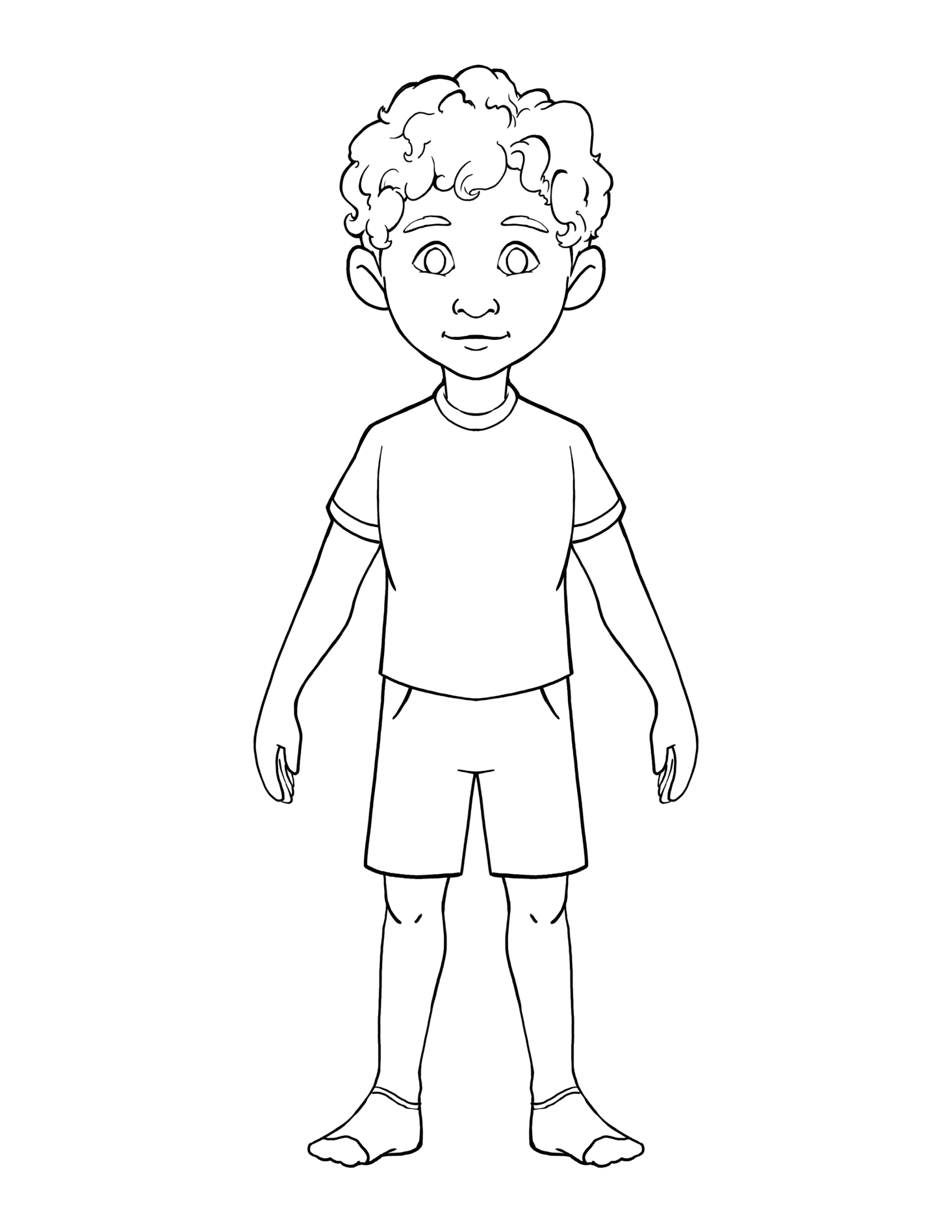 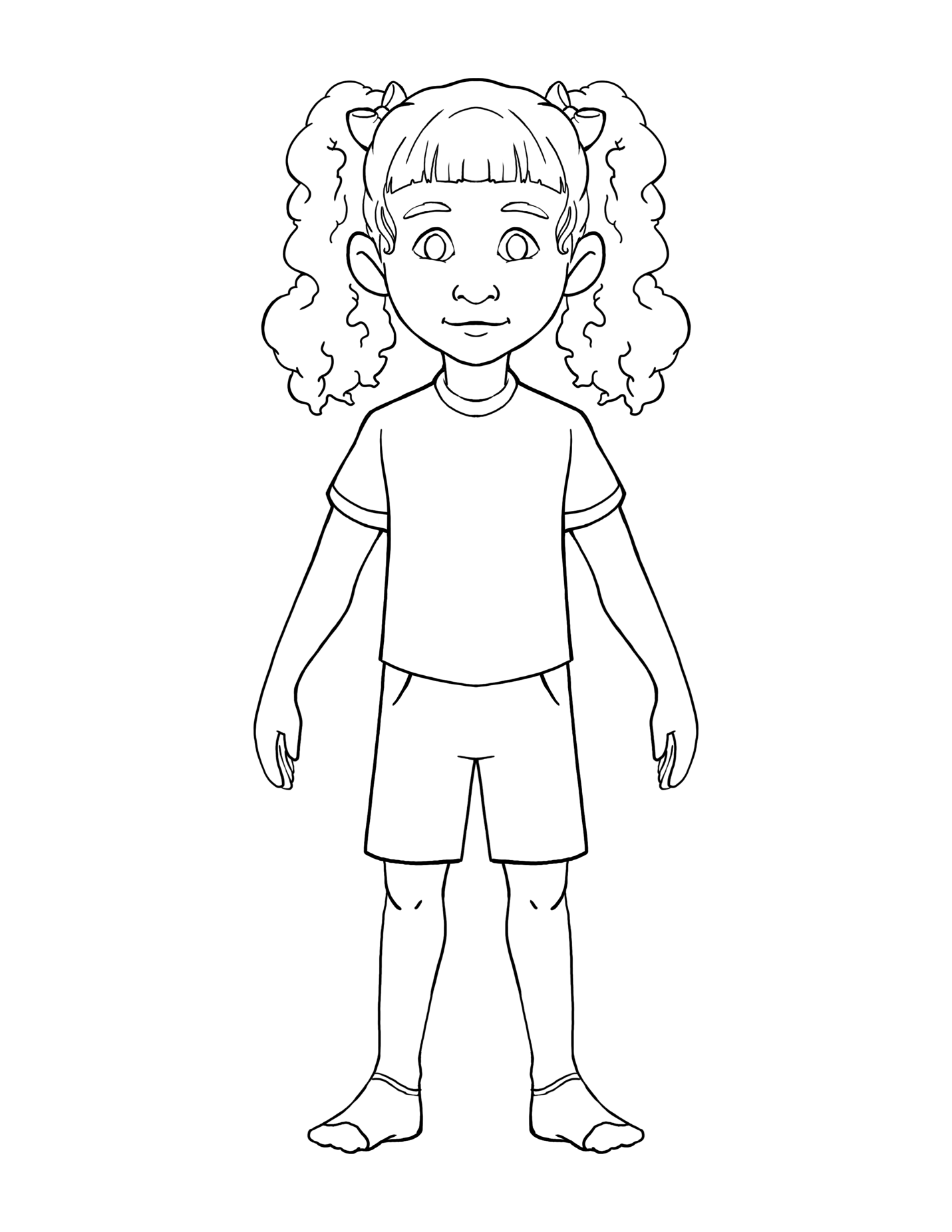 